MĂNÂNC SĂNĂTOS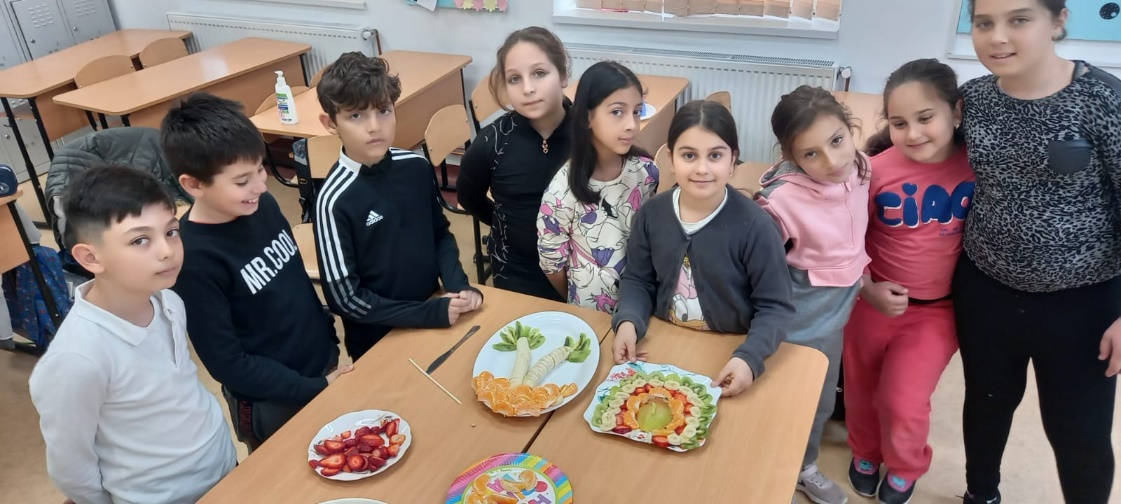 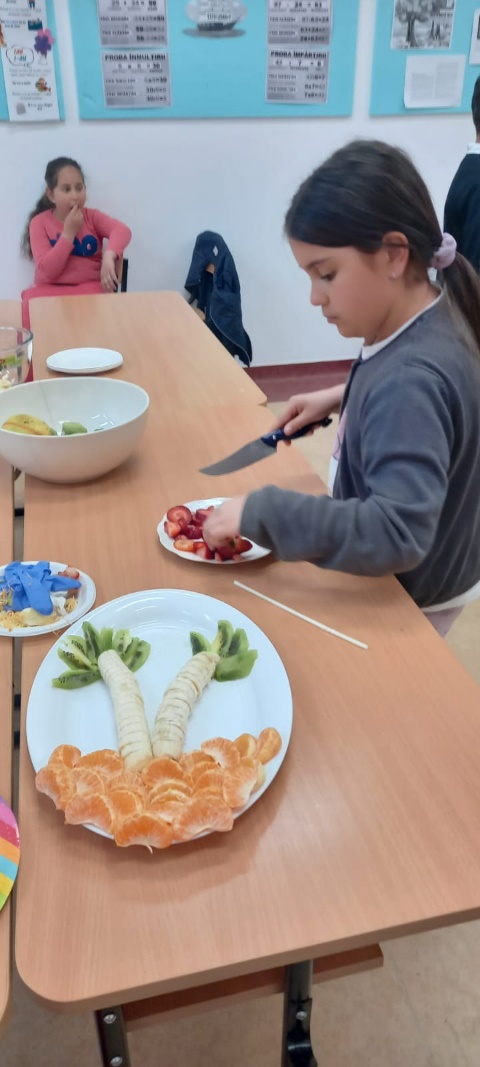 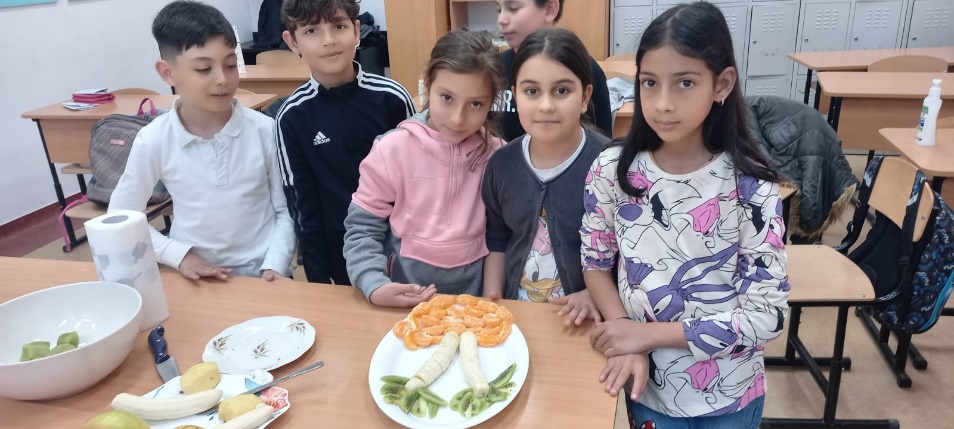 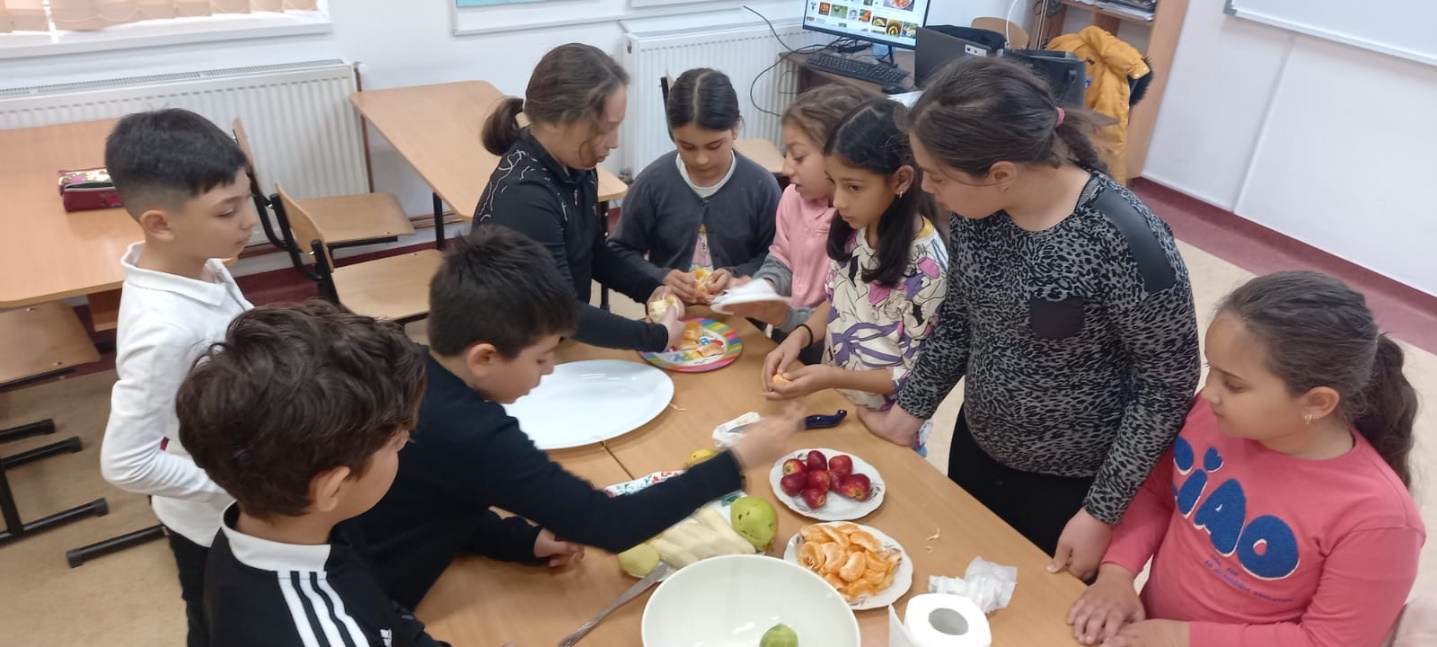 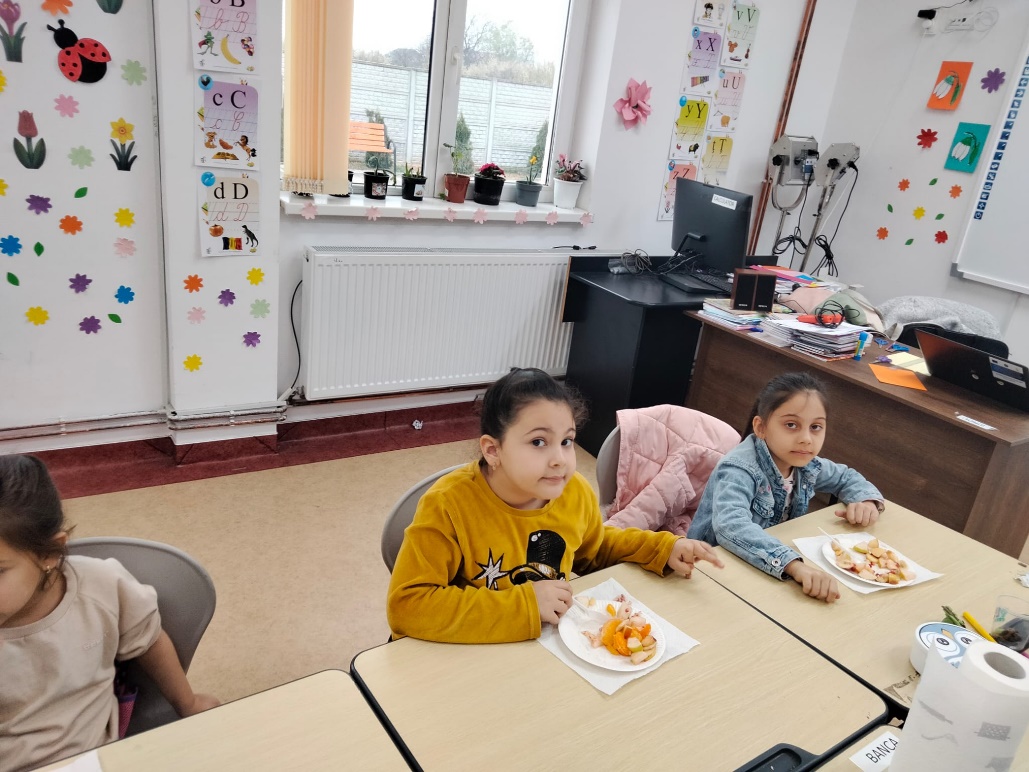 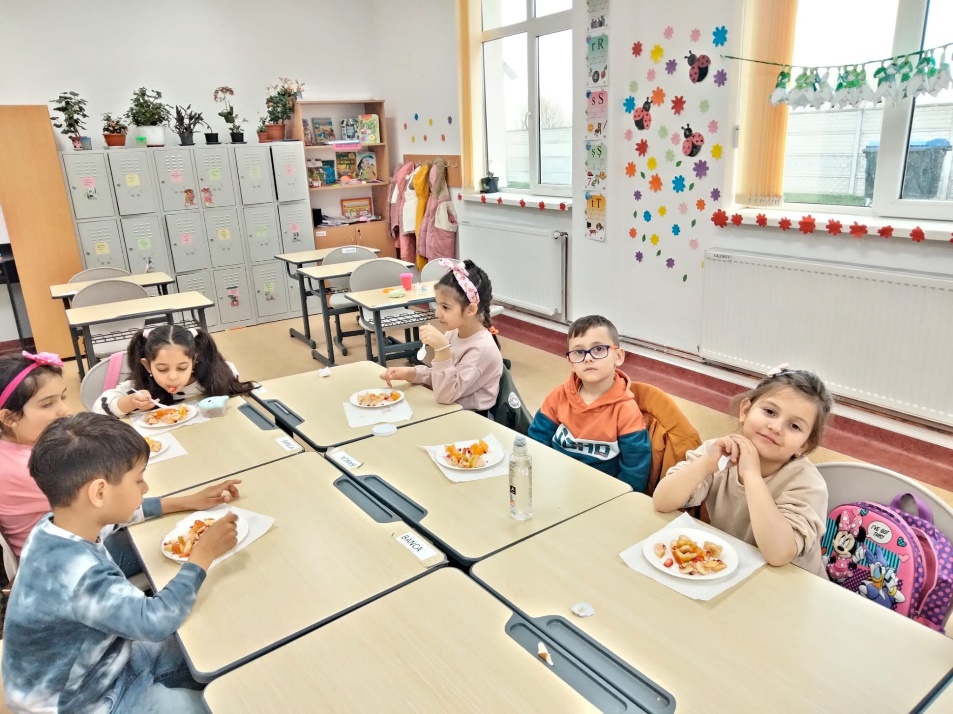 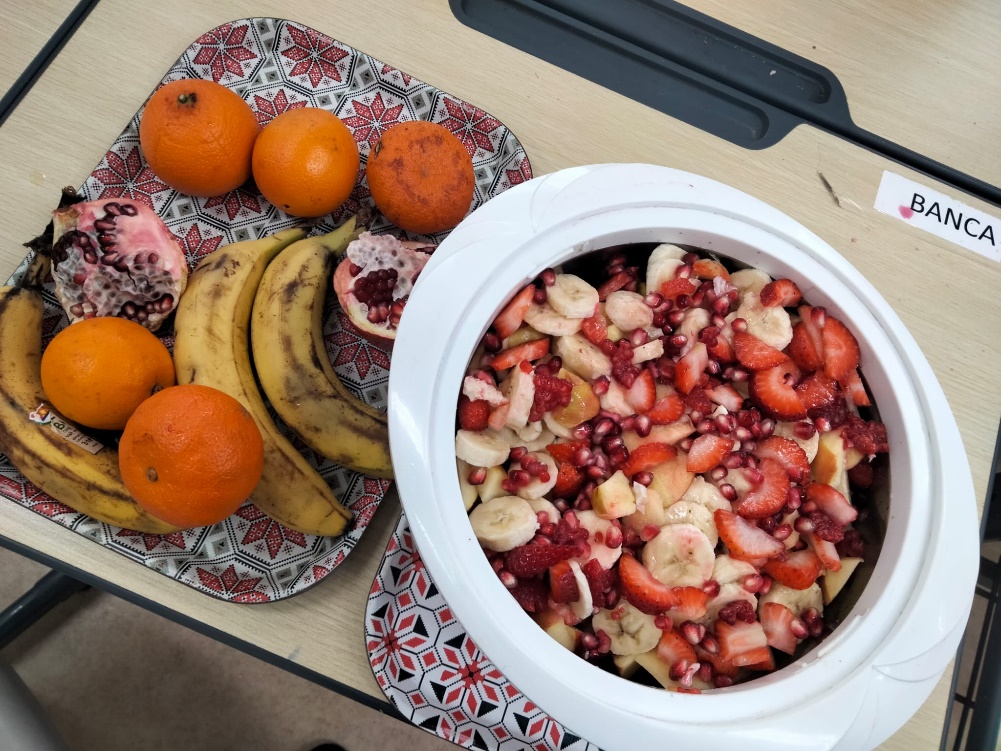 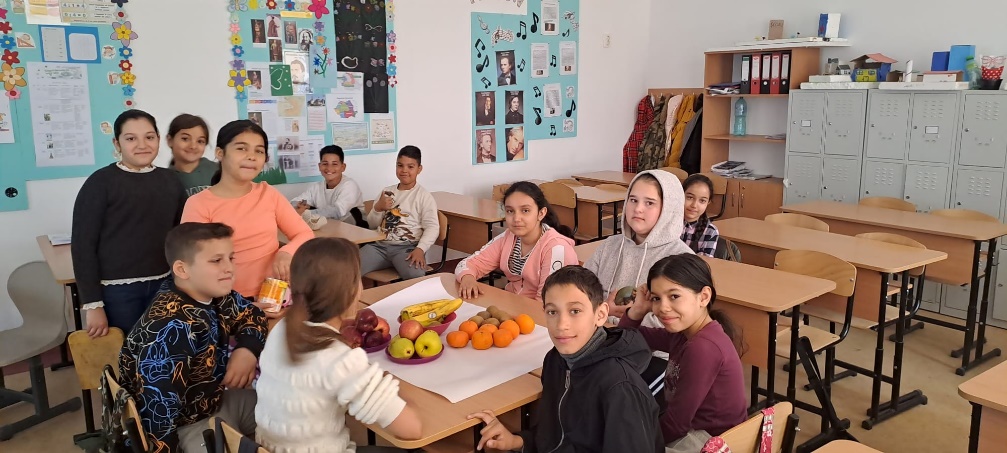 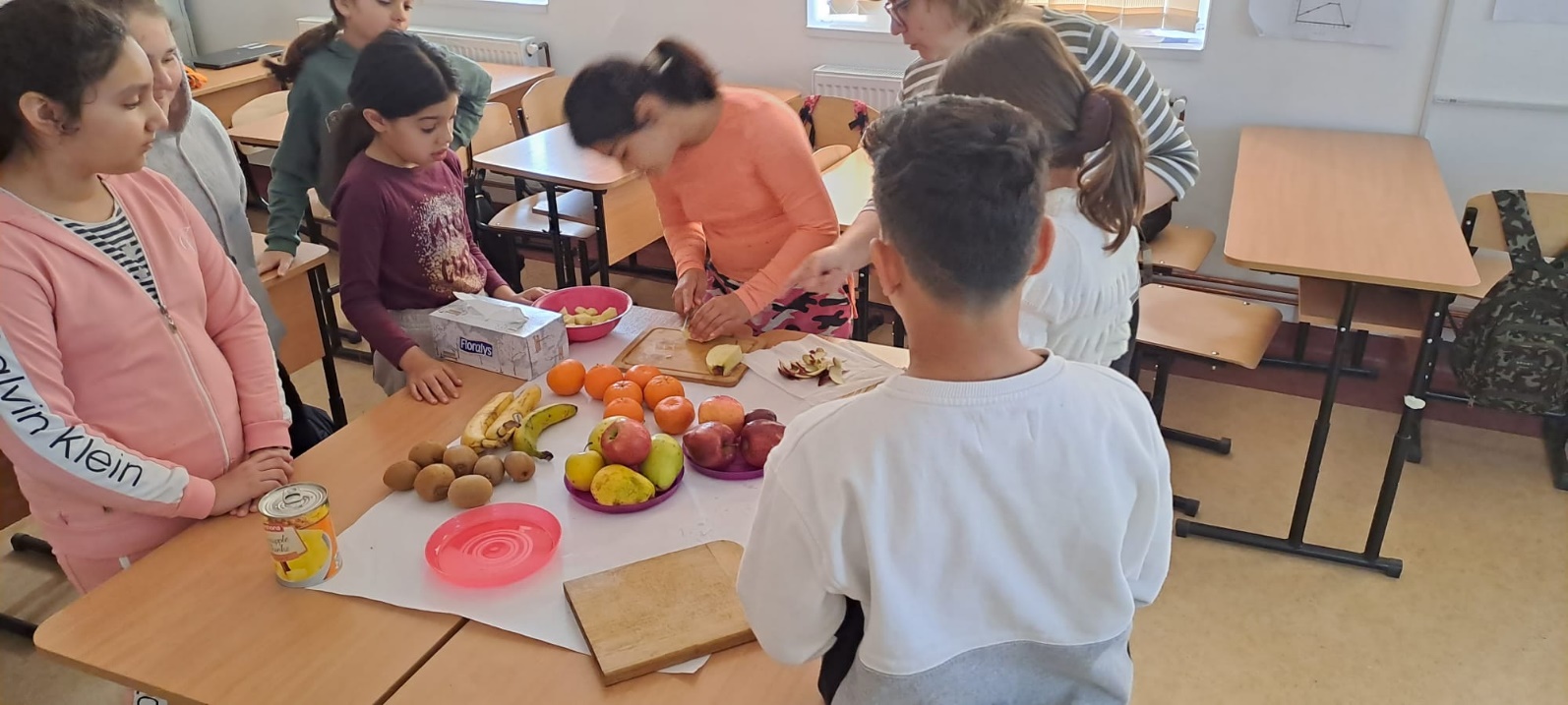 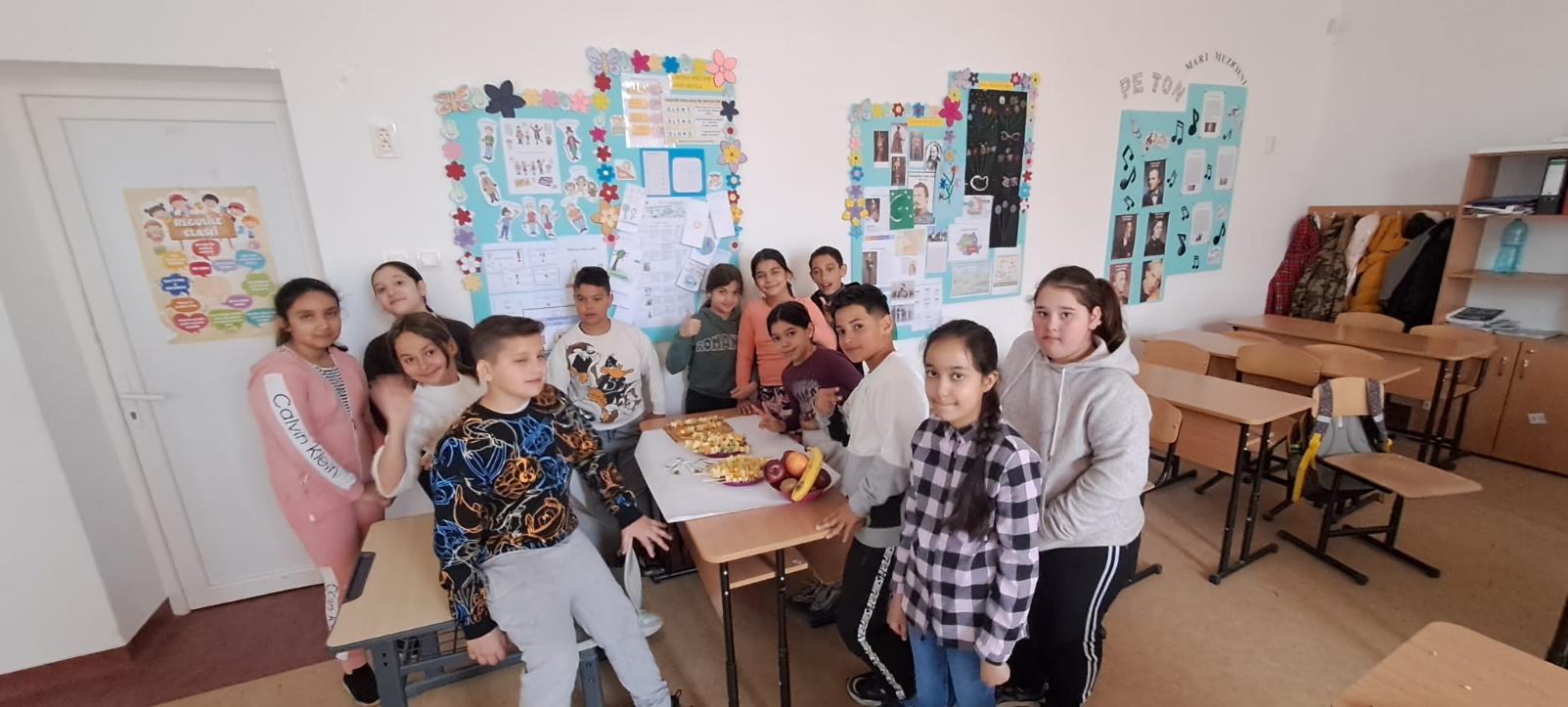 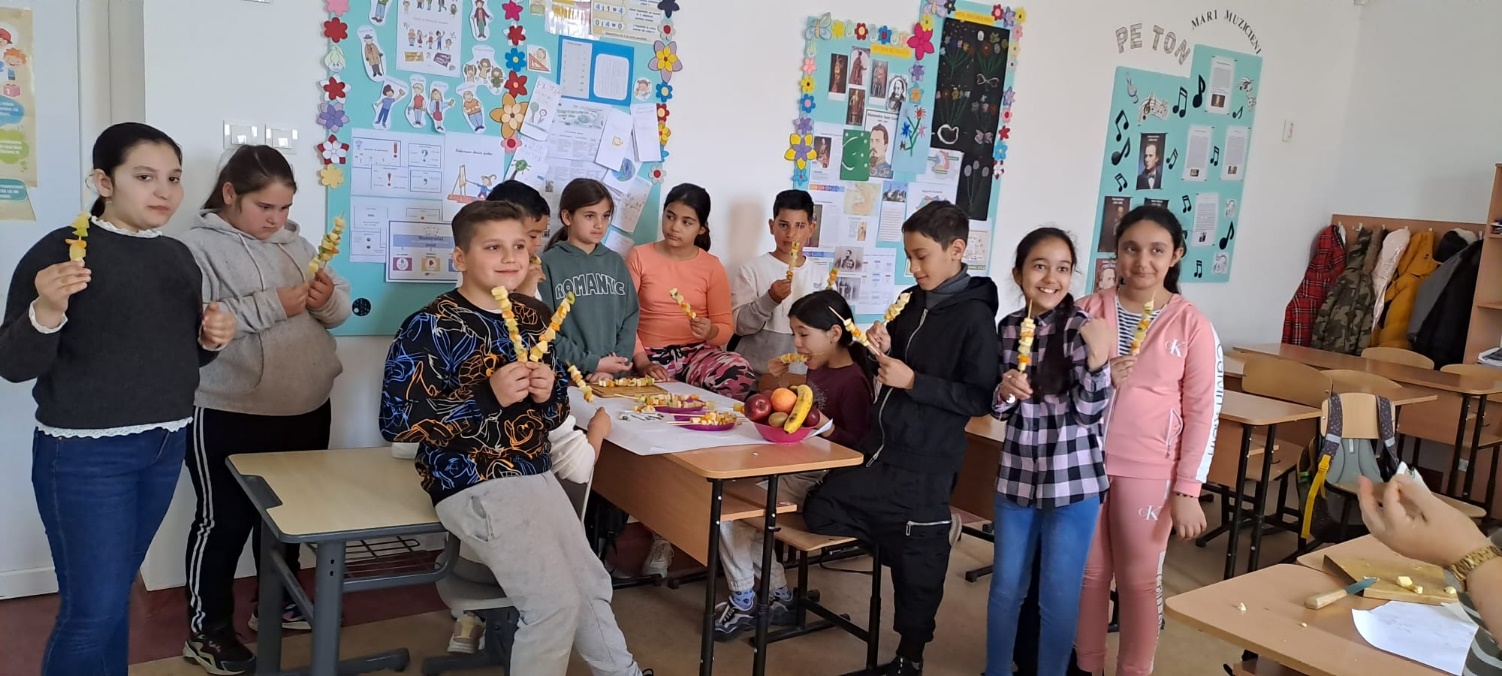 